MEETING DOCUMENT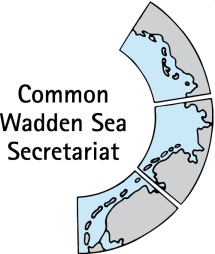 Expert group Climate Change Adaptation (EG-C 9)19 May 2020Online meetingAgenda Item:	2. Summary recordSubject:	Draft summary recordDocument No.:	EG-C 9/2Date:	7 May 2021Submitted by:		CWSSThis document contains the draft summary record of the EG-C 8 meeting.Proposal:	The group is invited to adopt the draft summary recordVersion Log (will be deleted, this is for my personal overview)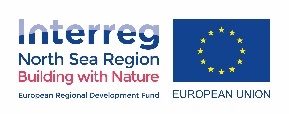 DRAFT SUMMARY RECORD v0.3Meeting of theExpert Group Climate Change Adaptation (EG-C 8)10 March 2021Online meetingOpening of the Meeting and adoption of the AgendaThe meeting was opened by the Chairperson, Mr Zijlstra at 15:00 on 10 March 2021 by MS Teams.  Mr Zijlstra welcomed the group and guests Soledad Luna and Marine Perrin (CWSS) for the full meeting, and Torsten Piontkowitz for a presentation at the end of agenda item 3.. A list of participants is at Annex 1. The meeting started with a short tour de table. Frank Ahlhorn will join the meeting at 16:00. Andreas Wurpts will leave at 16:00.The EG-C adopted the draft agenda of the meeting (Annex 2).Adoption of the draft summary recordDocument: EG-C8-2-SR-EG-C7The EG-C adopted the draft summary record of EG-C6 The group reviewed the list of action items, of which most actions have been taken or are part of today´s agenda. Regarding the pending agenda item EG-C 6/8 Start with recommendations for a new TMAP, the group agreed to prepare a trilateral documentation on what kind of climate related monitoring is being performed on national/regional level.Announcements Document: EG-C8-3-Announcementspresentation on the Coastal Planner by Denmark.Meeting participants handed in their information to the CWSS before the meeting, some information was added during and after the meeting. Denmark, Lower Saxony, WWF, WSFNo announcementsSchleswig-HolsteinThe draft: “SH State master plan coastal flood and erosion management – update 2022” has been approved by State Government. From Mai till July, consultation of relevant associations will follow. The new plan represent the strategic basis (concept) for CFEM in Schleswig-Holstein in the coming 10 years;The German coastal States have agreed upon a common approach to consider future sea-level rise in the design of coastal flood defense measures. In effect, the design of CFDM will consider a SLR of one meter per century. On the basis of this agreement, Hamburg, Lower Saxony and Schleswig-Holstein contracted the Federal Institute for Hydraulic Engineering (BAW) to model common design water levels in the Elbe Estuary;The German Coastal Engineering Board has adopted a new research framework focusing on: “sustainable coastal infrastructures”, “coastal systems knowledge”, “measuring and management of coastal data” and “climate change adaptation in the coastal zone”. Research projects should deliver to an “ecosystem-based coastal engineering”, which is defined in the framework. Per year, about one million € is supplied by the German Federal Ministry of Research to conduct relevant research. The framework will be published in due time (in German).o announcements.NetherlandsThe knowledge programme sea level rise (SLR) is looking for possibilities to cooperate internationally. The topic of morphological consequences of SLR for the the Wadden Sea(eco)system could be interesting for the trilateral cooperation. Exchange of information may be a good action/event for EG-C, Mr. Zijlstra will investigate this CWSSWith the start of 2021, Gerold Lüerßen began his retirement. On 15 January, his tasks were picked up by CWSS’s new staff member Dr. Kristine Meise;From March to November 2021, Annika Bostelmann will be on parental leave. A substitute is being searched for and will hopefully be named at the WSB 32 meeting; Marine Perrin, who interned at CWSS in fall 2020, has returned in January as short-term project assistant until April 2021 to support the development of the single integrated management plan with the development of legal framework databases for Shipping, Fisheries, Energy, Coastal Protection and Tourism;CWSS currently is supported by an intern in the conservation unit. Lars Weber is a student of Coastal and Marine Management in the Van Hall Larenstein University of Applied Sciences in the Netherlands;In August 2021, CWSS will be joined by a volunteer (Freiwilliges Ökologisches Jahr), thanks to the generous appointment by the National Park Authority “Hamburgisches Wattenmeer”. The volunteer will be with CWSS for 14 months and support the communication and event planning;Scientific report on blue carbon in marine World Heritage sites was officially launched by UNESCO Report shows the critical importance of protecting UNESCO-listed marine World Heritage sites for climate mitigation. It presents a global push for investment to protect your sites, while showing how some of you might be eligible for blue carbon financing tools. Prof Karin Lochte gave a statement at Climate Adaptation Summit (CAS) organized by the Global Centre on Adaptation of the UN as in January 2021. Chair of the Trilateral Wadden Sea Cooperation (TWSC) a statement on climate change adaptation in the Wadden Sea;Presentations of the sediment solutions webinar, organised by Programma Rijke Waddenzee on 27 November 2020 are available (https://rijkewaddenzee.nl/en/sedimentsolutions). The aim of this webinar was to take the first step towards the establishment of a Community of Understanding (CoU) Wadden Sea Sediment Solutions for the trilateral Wadden Sea. Registration for the next webinar on 19 March 2021 is open (until of March 2021, by mail to secretariaatprw@minezk.nl). Also comments on factsheets are invited: https://rijkewaddenzee.nl/wp-content/uploads/2020/12/0-201203-Readme-factsheets.pdf, https://rijkewaddenzee.nl/wp-content/uploads/2020/12/201127-Sediment-solutionsPresentation Thorsten Piontkowitz on the Danish Coastal Planner https://kystplanlægger.dkThe group thanked Thorsten Piontkowitz and noted the information Building with Nature (BwN) Interreg project Document: EG-C8-4-CCAPJulia Busch informed on the positive response on the 6th BwN progress report by the Joint Secretariat. “The projects achieved its originally set objectives by large and even overachieved some of them. [..] Promoting "BwN" solutions in the North Sea Region is highly appreciated and provides a real choice compared to the traditional way of thinking and interventions. The project's approach, also contributed by other NSR projects, shows the complexity of the climate change related challenges we face in the Nort Sea region and beyond. Thank you for your hard work and your enthusiasm! It is motivating not only to us, but to the whole project community!”Jacobus Hofstede informed the meeting that a successor project: “Nature Based Solutions” is being prepared (lead by RWS; Egon Baldal). A first “brainstorming” meeting has been conducted. The group agreed to update dead links in the Climate Change Adaptation Information Platform https://waddensea-secretariat.org/ccap for their region in the excel table and agreed to not further develop the list, but to keep it online until the end of the BwN project. Climate Change Vulnerability Index (CVI)Robert Zijlstra reflected on the Climate Vulnerability Index (CVI) workshop, phase 2 on Community vulnerability. Currently, the workshop committee consisting of the CVI developers Jon Day and Scott Heron, as well as the chairs of the Task Group World Heritage (TG-WH) and EG-C (Barbara Engels and Robert Zijlstra) and the respective secretaries (Harald Marencic, Julia Busch) are drafting a workshop report. EG-C will have the opportunity to review the report. Julia Busch informed that at WSB 32, the report of the first CVI workshop on Outstanding Universal Value (OUV) vulnerability was noted. A presentation of Robert Zijlstra on the CVI application in the Wadden Sea as pilot site at WSB 33 in August 2021 was welcomed. The first report and conclusions were noted and Robert will give a presentation. On basis of both workshop reports, EG-C may discuss implications of the entire CVI process for work of EG-C and decide on next steps. Robert Zijlstra added that the presentation at the WSB 33 may be used by EG-C to present first ideas for climate related activities for the next Trilateral Governmental Conference.The group noted the information and agreed to discuss implications on EG-C work upon availability of the second workshop report. Single Integrated Management Plan (SIMP)Documents: EG-C8-6-1-SIMP, EG-C8-6-2-draft legal framework coastal protectionSoledad Luna introduced the document which includes the two topics with direct relation to the EG-C. First, a short section on climate change vulnerability and adaptation -how is the TWSC addressing climate change and are there current activities or new proposals that can support climate change adaptation in a coordinated manner- for the main SIMP document. The group thanked Soledad Luna for her efforts and agreed to give written comments on an updated version of the short text on climate change vulnerability and adaptation (EG-C8-6-1-SIMP, Annex 1), with particular focus on trilateral or national (legal) instruments of importance.  Second, the development of the key topic coastal flood defense and protection, including an overview on status, common ground/agreements, legal framework and impacts. See also action item 3 of EG-C 7, “Seek support from outside EG-C to add to the list of actions and to define the impact on key values of the OUV”Marine Perrin introduced the legal framework coastal flood defense and protection.The group noted the information and agreed to review the legal framework once completed by Marine Perrin. CWSS will share the document. First responses to the present version and suggestion for the further elaboration are welcome and can be delivered to Marine Perrin.The group had already agreed at EG-C 7 to seek support from outside EG-C to add to the list of actions and to define the impact on key values of the OUV, and subsequently EG-C to review according to the task description that was included in the meeting document. The group had noted that CWSS may provide part of the budget for a consultant, but that additional funding sources are needed. Jannes Fröhlich requested to discuss the paper presented with the group at the next EC-C meeting, both word and excel files.The group agreed to discuss revised versions of the document up at the next EG-C meeting.Work PlanDocument: EG-C8-7-work planShifted to next meeting.Quality Status ReportRobert Zijlstra informed on the idea to integrate the current three climate related thematic reports of the Quality Status Report (QSR) to one future report tackling effects of climate change on the Wadden Sea on the system level. Due to the high work load for integrating all three thematic reports, only climate change and climate ecosystem will be combined in the planned update. This will also contain relevant results of the CVI process.Currently, Katja Philippart is planned as lead author, Albert Oost, Robert Zijlstra, Piet Hoekstra, Claus von Hoerschelmann as additional authors.  Other authors are to be discussed and confirmed during a first meeting. The list will be provided to CWSS a.s.a.p. for clarification of financing.The group noted the information and agreed to provide Robert Zijlstra with suggestions for complementary authors for the integrated climate thematic report until 12 March 2021. The group further agreed to recommend to TG-MA/QSR editorial board taking up climate change effects on a “smaller scale” in each QSR thematic report in future.Any other business and next meetingThere was no other business.The next EG-C meeting, EG-C 9 will be held from 14:30 – 17:00 on 19 May 2021.The group noted the information ClosingThe Chairperson opened the room for final remarks or questions and closed the meeting at 17:20 on 10 March 2021 and thanked participants for a fruitful discussion.ANNEX 1: List of participantsLIST OF PARTICIPANTS8th Meeting of theExpert Group Climate Change Adaptation (EG-C 8) 10 March 2021Online meetingANNEX 2: Final agenda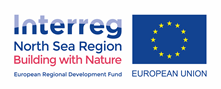 FINAL AGENDAExpert group Climate Change Adaptation(EG-C 8) 10 March 2021Online meetingOpening of the Meeting and adoption of the AgendaThe meeting will be opened by the Chairperson at 15:00 hours on 10 March 2021. Proposal: Adopt the draft agenda of the meetingAdoption of the draft summary recordDocument: EG-C8-2-SR-EG-C7Proposal: Adopt the draft Summary Record of EG-C 7AnnouncementsDocument: EG-C8-3-AnnouncementsMeeting participants are invited to hand in their information to the CWSS until 8 March 2021. Individual announcements will not be repeated, but time given for questions [all]. Presentation on Danish Coastal Planner.Proposal: Note the informationInterreg Building with NatureDocument: EG-C8-4-CCAPInformation on Building with Nature Interreg project [Julia] and update of Climate Change Adaptation Information Platform https://waddensea-secretariat.org/ccap Proposal: Note the information and update trilateral knowledge platformClimate Vulnerability Index (CVI)Information on CVI 2 Workshop community vulnerability. [Robert, Julia]. Proposal: Note the information and discuss implications of CVI process for work of EG-C. Decide on next steps, including recommendations for the WSB.Single Integrated Management Plan (SIMP) Document: EG-C8-6-1-SIMP, EG-C8-6-2-draft legal framework coastal protectionInformation on climate related parts of the SIMP and discussion. Short presentation of development of a legal framework coastal protection [Soledad, Julia]. Proposal: to discuss and agree on contributions of EG-C to the SIMP and to consider the timeline add to the legal frameworkWork planDocument: EG-C8-7-work planReview EG-C work plan as living document [Robert]Proposal: Amend work plan as appropriate (as living document), review progress and plan activities in 2021Quality Status Report (QSR)Inform on progress in QSR [Robert].Proposal: Note the informationAny Other Business and next meetingDiscuss any other business and next meeting.ClosingThe meeting will be closed no later than 17:00 hours on 10 March 2021.ANNEX 3: Action items arising from EG-C 8ACTION ITEMSExpert Group Climate Change Adaptation(EG-C 8) 10 March 2021Online meetingIssue DateVersionAuthorChange2021-03-11v0.1CWSSFirst draft of the document2021-03-13v0.1RZ (chair)Minor amendments and approval2021-03-13v0.2CWSSIntegration to second draft of the document2021-03-13v0.2JHAmendments2021-05-07v0.3CWSSIntegration of amendments to final draftChairChairChairChairChairMr Robert ZijlstraMinistry of Infrastructure and Water ManagementNoord NederlandLeeuwardenphone: +31 (0) 6 224 818 36EMail: robert.zijlstra@rws.nl Mr Robert ZijlstraMinistry of Infrastructure and Water ManagementNoord NederlandLeeuwardenphone: +31 (0) 6 224 818 36EMail: robert.zijlstra@rws.nl Mr Robert ZijlstraMinistry of Infrastructure and Water ManagementNoord NederlandLeeuwardenphone: +31 (0) 6 224 818 36EMail: robert.zijlstra@rws.nl Mr Robert ZijlstraMinistry of Infrastructure and Water ManagementNoord NederlandLeeuwardenphone: +31 (0) 6 224 818 36EMail: robert.zijlstra@rws.nl Mr Robert ZijlstraMinistry of Infrastructure and Water ManagementNoord NederlandLeeuwardenphone: +31 (0) 6 224 818 36EMail: robert.zijlstra@rws.nl DenmarkDenmarkDenmarkDenmarkDenmarkMr Thomas LarsenMinistry of Environment Danish Coastal AuthorityHøjbovej 1, DK - 7620 Lemvigphone: +45 99 63 63 63EMail: tla@kyst.dk Mr Thomas LarsenMinistry of Environment Danish Coastal AuthorityHøjbovej 1, DK - 7620 Lemvigphone: +45 99 63 63 63EMail: tla@kyst.dk Mr Klaus Bertram FriesVarde Municipality Bytoften 2 , DK - 6800 Vardephone: +45 (0) 79 94 71 10EMail: klbf@varde.dkMr Klaus Bertram FriesVarde Municipality Bytoften 2 , DK - 6800 Vardephone: +45 (0) 79 94 71 10EMail: klbf@varde.dkMr Klaus Bertram FriesVarde Municipality Bytoften 2 , DK - 6800 Vardephone: +45 (0) 79 94 71 10EMail: klbf@varde.dkGermany (Hamburg, Lower Saxony, Schleswig-Holstein)Germany (Hamburg, Lower Saxony, Schleswig-Holstein)Germany (Hamburg, Lower Saxony, Schleswig-Holstein)Germany (Hamburg, Lower Saxony, Schleswig-Holstein)Germany (Hamburg, Lower Saxony, Schleswig-Holstein)Mr Claus von HoerschelmannSchleswig-Holstein Agency for Coastal Defense, National Park and Marine ConservationNational Park Authority Schleswig-Holstein Nationalpark-Zentrum Multimar Wattforum Dithmarscher Straße 6a 25832 TönningPhone +49 (0)4861 9620-15EMail: Claus.vonHoerschelmann@lkn.landsh.deMr Claus von HoerschelmannSchleswig-Holstein Agency for Coastal Defense, National Park and Marine ConservationNational Park Authority Schleswig-Holstein Nationalpark-Zentrum Multimar Wattforum Dithmarscher Straße 6a 25832 TönningPhone +49 (0)4861 9620-15EMail: Claus.vonHoerschelmann@lkn.landsh.deMr Jacobus HofstedeMinistry of Energy, Agriculture, the Environment, Nature and Digitalization Schleswig Holstein,Mercatorstraße 3, D-24106 KielPostfach 71 51, D-24171 KielPhone: +49(0) 431 988 4984Mobile: +49 160 5350219E-Mail: jacobus.hofstede@mlur.landsh.deMr Jacobus HofstedeMinistry of Energy, Agriculture, the Environment, Nature and Digitalization Schleswig Holstein,Mercatorstraße 3, D-24106 KielPostfach 71 51, D-24171 KielPhone: +49(0) 431 988 4984Mobile: +49 160 5350219E-Mail: jacobus.hofstede@mlur.landsh.deMr Jacobus HofstedeMinistry of Energy, Agriculture, the Environment, Nature and Digitalization Schleswig Holstein,Mercatorstraße 3, D-24106 KielPostfach 71 51, D-24171 KielPhone: +49(0) 431 988 4984Mobile: +49 160 5350219E-Mail: jacobus.hofstede@mlur.landsh.deMr Andreas WurptsNLWKN, Coastal Research Station Norderney/An der Mühle 526548 NorderneyPhone: +49(0) 4932/916-121Mob. +49 1711201875EMail: Andreas.Wurpts@nlwkn-ny.niedersachsen.deMr Andreas WurptsNLWKN, Coastal Research Station Norderney/An der Mühle 526548 NorderneyPhone: +49(0) 4932/916-121Mob. +49 1711201875EMail: Andreas.Wurpts@nlwkn-ny.niedersachsen.deNetherlandsNetherlandsNetherlandsNetherlandsNetherlandsMr Saa KabutaMinistry of Infrastructure and Water ManagementDirectorate of Water AffairsPostbus 61 NL 8200 AB Lelystad phone: +31 (0)6 29 38 23 19 E-Mail: saahenry.kabuta@rws.nlMr Saa KabutaMinistry of Infrastructure and Water ManagementDirectorate of Water AffairsPostbus 61 NL 8200 AB Lelystad phone: +31 (0)6 29 38 23 19 E-Mail: saahenry.kabuta@rws.nlParticipants from advisors to WSB and external expertsParticipants from advisors to WSB and external expertsParticipants from advisors to WSB and external expertsParticipants from advisors to WSB and external expertsMr Jannes FröhlichWWF, Wadden Sea OfficeHafenstraße 3D - 25813 Husum phone:  +49 (0)4841 66 85 58 mobile: +49 (0)151 18854818jannes.froehlich@wwf.de Mr Jannes FröhlichWWF, Wadden Sea OfficeHafenstraße 3D - 25813 Husum phone:  +49 (0)4841 66 85 58 mobile: +49 (0)151 18854818jannes.froehlich@wwf.de Mr Frank AhlhornWadden Sea Forum (WSF)Virchowstr. 1D - -26382 Wilhelmshavenphone +49 (0)4421 9108-18mobile: +49 (0)151 12158443E-Mail: ahlhorn@waddensea-forum.org  Mr Frank AhlhornWadden Sea Forum (WSF)Virchowstr. 1D - -26382 Wilhelmshavenphone +49 (0)4421 9108-18mobile: +49 (0)151 12158443E-Mail: ahlhorn@waddensea-forum.org  SecretaryMs Julia A BuschCommon Wadden Sea SecretariatMs Julia A BuschCommon Wadden Sea SecretariatMs Julia A BuschCommon Wadden Sea SecretariatGuestsGuestsGuestsMs Soledad Luna Common Wadden Sea SecretariatMs Marine Perrin Common Wadden Sea SecretariatMs Soledad Luna Common Wadden Sea SecretariatMs Marine Perrin Common Wadden Sea SecretariatMs Soledad Luna Common Wadden Sea SecretariatMs Marine Perrin Common Wadden Sea SecretariatMr Thorsten PiontkowitzMinistry of Environment Danish Coastal AuthorityMr Thorsten PiontkowitzMinistry of Environment Danish Coastal AuthorityAction #Agenda itemActions agreed uponPerson responsibleDeadline12Prepare a trilateral documentation on what kind climate related monitoring is being performed on regional level.all?24Update dead links in the Climate Change Adaptation Information Platform https://waddensea-secretariat.org/ccap All for their region2021-03-2635Discuss implications on EG-C work upon availability of the second workshop CVI report.all2021-05-1946Give written comments on an updated text on climate change vulnerability and adaptation (EG-C8-6-1-SIMP, Annex 1). CWSS will send the update and propose a deadline.allTBD56Review the legal framework once completed by Marine Perrin. CWSS will send the update and propose a deadline.allTBD66Discuss updated versions of EG-C related SIMP document up at the next EG-C meetingall2021-05-1977Update of the work planallNext meeting88provide Robert Zijlstra with complementary authors for the integrated climate thematic report. Robert Zijlstra to provide list of authors to CWSS.allASAP98Recommend to TG-MA/QSR editorial board taking up climate change effects on a “smaller scale” in each QSR thematic report in future.CWSSASAPREVIOUS MEETINGSREVIOUS MEETINGSREVIOUS MEETINGSREVIOUS MEETINGSREVIOUS MEETINGS3EG-C7/6Seek support from outside EG-C to add to the list of actions and to define the impact on key values of the OUV, subsequently review. Inquire on additional budgetChair, CWSS2020-032EG-C7/5Hand in workshop reports, on OUV vulnerability and Community Vulnerability, as well as recommendations to the Wadden Sea Board (WSB) in November 2021all2021-10 (for WSB November 21)EG-C7/5Summarise CVI main conclusion and turn those to recommendations for the next trilateral working period/review the Climate Change Adaptation Strategy (CCAS) and to communicate resultsall2021-10 (for WSB November 21)EG-C 6/4Continue sharing BwN reportsCWSSAs appropriateEG-C 6/7Lead development of QSR thematic reportsMr Zijlstra, Mr von Hoerschelmann2021on-goingEG-C 6/8Start with recommendations for a new TMAPMr Zijlstra, Mr Hofstede, Mr von Hoerschelmann and Mr Fröhlich2021on-going